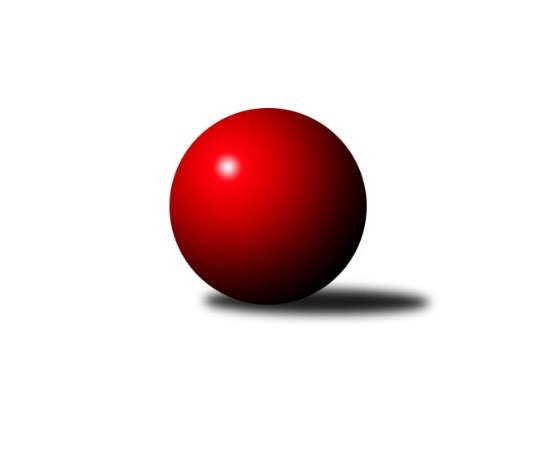 Č.17Ročník 2022/2023	13.5.2024 Divize AS 2022/2023Statistika 17. kolaTabulka družstev:		družstvo	záp	výh	rem	proh	skore	sety	průměr	body	plné	dorážka	chyby	1.	TJ Radlice A	17	13	1	3	88.0 : 48.0 	(120.0 : 84.0)	2606	27	1785	821	34.8	2.	KK Konstruktiva Praha B	16	12	1	3	83.5 : 44.5 	(118.5 : 73.5)	2589	25	1766	823	24.9	3.	KK Kosmonosy B	17	11	0	6	80.0 : 56.0 	(113.5 : 90.5)	2586	22	1780	807	31.3	4.	TJ Sparta Kutná Hora A	18	9	3	6	78.0 : 66.0 	(118.5 : 97.5)	2567	21	1749	818	28.1	5.	TJ Neratovice	17	10	0	7	74.5 : 61.5 	(98.5 : 105.5)	2518	20	1748	770	38.8	6.	TJ Sokol Praha-Vršovice A	16	9	0	7	71.0 : 57.0 	(107.0 : 85.0)	2536	18	1751	786	35.5	7.	TJ Sokol Benešov B	17	9	0	8	73.0 : 63.0 	(112.5 : 91.5)	2546	18	1754	791	33.7	8.	AC Sparta Praha A	18	8	0	10	68.5 : 75.5 	(105.0 : 111.0)	2501	16	1737	764	43.4	9.	TJ AŠ Mladá Boleslav	16	7	1	8	54.5 : 73.5 	(86.5 : 105.5)	2498	15	1740	758	44.1	10.	KK Vlašim A	17	6	2	9	61.0 : 75.0 	(92.5 : 111.5)	2546	14	1749	797	35.9	11.	SK Meteor Praha A	16	6	0	10	57.0 : 71.0 	(83.0 : 109.0)	2462	12	1725	737	44.9	12.	TJ Sokol Brandýs n. L. A	16	4	2	10	52.0 : 76.0 	(85.0 : 107.0)	2523	10	1745	778	38.4	13.	TJ Astra A	17	4	2	11	53.0 : 83.0 	(87.5 : 116.5)	2492	10	1755	737	48.6	14.	SK Meteor Praha B	16	3	0	13	42.0 : 86.0 	(76.0 : 116.0)	2419	6	1716	703	44.7Tabulka doma:		družstvo	záp	výh	rem	proh	skore	sety	průměr	body	maximum	minimum	1.	KK Kosmonosy B	8	8	0	0	52.0 : 12.0 	(62.5 : 33.5)	2759	16	2868	2697	2.	TJ Sokol Benešov B	11	8	0	3	58.5 : 29.5 	(81.5 : 50.5)	2579	16	2697	2467	3.	TJ Sokol Praha-Vršovice A	8	7	0	1	50.5 : 13.5 	(67.0 : 29.0)	2525	14	2607	2469	4.	KK Konstruktiva Praha B	8	7	0	1	49.0 : 15.0 	(68.0 : 28.0)	2721	14	2783	2658	5.	TJ Radlice A	8	7	0	1	47.0 : 17.0 	(62.5 : 33.5)	2514	14	2638	2337	6.	KK Vlašim A	10	6	2	2	49.5 : 30.5 	(63.0 : 57.0)	2616	14	2686	2569	7.	TJ AŠ Mladá Boleslav	8	6	0	2	38.0 : 26.0 	(52.5 : 43.5)	2490	12	2558	2420	8.	TJ Neratovice	8	5	0	3	39.5 : 24.5 	(48.5 : 47.5)	2550	10	2624	2462	9.	TJ Sparta Kutná Hora A	8	4	2	2	39.0 : 25.0 	(54.5 : 41.5)	2746	10	2871	2637	10.	AC Sparta Praha A	9	5	0	4	39.5 : 32.5 	(59.0 : 49.0)	2587	10	2646	2526	11.	TJ Sokol Brandýs n. L. A	8	4	1	3	33.0 : 31.0 	(48.0 : 48.0)	2466	9	2529	2342	12.	TJ Astra A	8	3	1	4	32.0 : 32.0 	(50.0 : 46.0)	2529	7	2601	2422	13.	SK Meteor Praha A	7	3	0	4	29.0 : 27.0 	(41.0 : 43.0)	2528	6	2573	2444	14.	SK Meteor Praha B	8	3	0	5	31.0 : 33.0 	(47.0 : 49.0)	2506	6	2586	2438Tabulka venku:		družstvo	záp	výh	rem	proh	skore	sety	průměr	body	maximum	minimum	1.	TJ Radlice A	9	6	1	2	41.0 : 31.0 	(57.5 : 50.5)	2617	13	2777	2479	2.	KK Konstruktiva Praha B	8	5	1	2	34.5 : 29.5 	(50.5 : 45.5)	2584	11	2714	2412	3.	TJ Sparta Kutná Hora A	10	5	1	4	39.0 : 41.0 	(64.0 : 56.0)	2549	11	2687	2321	4.	TJ Neratovice	9	5	0	4	35.0 : 37.0 	(50.0 : 58.0)	2514	10	2669	2315	5.	AC Sparta Praha A	9	3	0	6	29.0 : 43.0 	(46.0 : 62.0)	2491	6	2577	2381	6.	KK Kosmonosy B	9	3	0	6	28.0 : 44.0 	(51.0 : 57.0)	2565	6	2777	2454	7.	SK Meteor Praha A	9	3	0	6	28.0 : 44.0 	(42.0 : 66.0)	2470	6	2767	2244	8.	TJ Sokol Praha-Vršovice A	8	2	0	6	20.5 : 43.5 	(40.0 : 56.0)	2538	4	2712	2450	9.	TJ AŠ Mladá Boleslav	8	1	1	6	16.5 : 47.5 	(34.0 : 62.0)	2499	3	2594	2331	10.	TJ Astra A	9	1	1	7	21.0 : 51.0 	(37.5 : 70.5)	2488	3	2641	2342	11.	TJ Sokol Benešov B	6	1	0	5	14.5 : 33.5 	(31.0 : 41.0)	2539	2	2611	2459	12.	TJ Sokol Brandýs n. L. A	8	0	1	7	19.0 : 45.0 	(37.0 : 59.0)	2531	1	2608	2400	13.	KK Vlašim A	7	0	0	7	11.5 : 44.5 	(29.5 : 54.5)	2536	0	2647	2440	14.	SK Meteor Praha B	8	0	0	8	11.0 : 53.0 	(29.0 : 67.0)	2411	0	2635	2246Tabulka podzimní části:		družstvo	záp	výh	rem	proh	skore	sety	průměr	body	doma	venku	1.	TJ Radlice A	13	11	1	1	73.0 : 31.0 	(93.0 : 63.0)	2630	23 	6 	0 	0 	5 	1 	1	2.	KK Konstruktiva Praha B	13	10	1	2	67.5 : 36.5 	(95.5 : 60.5)	2618	21 	5 	0 	1 	5 	1 	1	3.	KK Kosmonosy B	13	9	0	4	66.0 : 38.0 	(90.0 : 66.0)	2620	18 	7 	0 	0 	2 	0 	4	4.	TJ Sokol Benešov B	13	8	0	5	61.0 : 43.0 	(88.5 : 67.5)	2591	16 	7 	0 	2 	1 	0 	3	5.	TJ Neratovice	13	8	0	5	55.5 : 48.5 	(70.5 : 85.5)	2533	16 	4 	0 	2 	4 	0 	3	6.	TJ Sparta Kutná Hora A	13	5	3	5	50.0 : 54.0 	(79.5 : 76.5)	2543	13 	3 	2 	2 	2 	1 	3	7.	TJ AŠ Mladá Boleslav	13	6	1	6	46.5 : 57.5 	(69.5 : 86.5)	2483	13 	5 	0 	2 	1 	1 	4	8.	TJ Sokol Praha-Vršovice A	13	6	0	7	52.0 : 52.0 	(81.0 : 75.0)	2534	12 	4 	0 	1 	2 	0 	6	9.	KK Vlašim A	13	4	2	7	48.0 : 56.0 	(77.0 : 79.0)	2536	10 	4 	2 	2 	0 	0 	5	10.	AC Sparta Praha A	13	5	0	8	45.5 : 58.5 	(75.0 : 81.0)	2520	10 	3 	0 	3 	2 	0 	5	11.	SK Meteor Praha A	13	4	0	9	42.0 : 62.0 	(67.0 : 89.0)	2489	8 	1 	0 	4 	3 	0 	5	12.	TJ Astra A	13	3	2	8	41.0 : 63.0 	(68.5 : 87.5)	2505	8 	2 	1 	3 	1 	1 	5	13.	TJ Sokol Brandýs n. L. A	13	3	2	8	40.0 : 64.0 	(68.0 : 88.0)	2522	8 	3 	1 	2 	0 	1 	6	14.	SK Meteor Praha B	13	3	0	10	40.0 : 64.0 	(69.0 : 87.0)	2430	6 	3 	0 	4 	0 	0 	6Tabulka jarní části:		družstvo	záp	výh	rem	proh	skore	sety	průměr	body	doma	venku	1.	TJ Sparta Kutná Hora A	5	4	0	1	28.0 : 12.0 	(39.0 : 21.0)	2657	8 	1 	0 	0 	3 	0 	1 	2.	TJ Sokol Praha-Vršovice A	3	3	0	0	19.0 : 5.0 	(26.0 : 10.0)	2552	6 	3 	0 	0 	0 	0 	0 	3.	AC Sparta Praha A	5	3	0	2	23.0 : 17.0 	(30.0 : 30.0)	2481	6 	2 	0 	1 	1 	0 	1 	4.	KK Konstruktiva Praha B	3	2	0	1	16.0 : 8.0 	(23.0 : 13.0)	2570	4 	2 	0 	0 	0 	0 	1 	5.	SK Meteor Praha A	3	2	0	1	15.0 : 9.0 	(16.0 : 20.0)	2396	4 	2 	0 	0 	0 	0 	1 	6.	TJ Neratovice	4	2	0	2	19.0 : 13.0 	(28.0 : 20.0)	2493	4 	1 	0 	1 	1 	0 	1 	7.	TJ Radlice A	4	2	0	2	15.0 : 17.0 	(27.0 : 21.0)	2493	4 	1 	0 	1 	1 	0 	1 	8.	KK Kosmonosy B	4	2	0	2	14.0 : 18.0 	(23.5 : 24.5)	2578	4 	1 	0 	0 	1 	0 	2 	9.	KK Vlašim A	4	2	0	2	13.0 : 19.0 	(15.5 : 32.5)	2586	4 	2 	0 	0 	0 	0 	2 	10.	TJ Sokol Brandýs n. L. A	3	1	0	2	12.0 : 12.0 	(17.0 : 19.0)	2494	2 	1 	0 	1 	0 	0 	1 	11.	TJ AŠ Mladá Boleslav	3	1	0	2	8.0 : 16.0 	(17.0 : 19.0)	2498	2 	1 	0 	0 	0 	0 	2 	12.	TJ Sokol Benešov B	4	1	0	3	12.0 : 20.0 	(24.0 : 24.0)	2475	2 	1 	0 	1 	0 	0 	2 	13.	TJ Astra A	4	1	0	3	12.0 : 20.0 	(19.0 : 29.0)	2469	2 	1 	0 	1 	0 	0 	2 	14.	SK Meteor Praha B	3	0	0	3	2.0 : 22.0 	(7.0 : 29.0)	2400	0 	0 	0 	1 	0 	0 	2 Zisk bodů pro družstvo:		jméno hráče	družstvo	body	zápasy	v %	dílčí body	sety	v %	1.	Josef Kašpar 	TJ Radlice A 	14	/	17	(82%)	26.5	/	34	(78%)	2.	Vladimír Holý 	TJ Sparta Kutná Hora A 	13	/	18	(72%)	23.5	/	36	(65%)	3.	Ladislav Hlaváček 	KK Vlašim A 	12.5	/	17	(74%)	21	/	34	(62%)	4.	Zbyněk Vilímovský 	TJ Sokol Praha-Vršovice A 	12	/	16	(75%)	20.5	/	32	(64%)	5.	Filip Bajer 	KK Kosmonosy B 	12	/	17	(71%)	24	/	34	(71%)	6.	Miloš Beneš ml.	TJ Radlice A 	12	/	17	(71%)	21	/	34	(62%)	7.	Jakub Wrzecionko 	KK Konstruktiva Praha B 	11	/	14	(79%)	20.5	/	28	(73%)	8.	Karel Křenek 	TJ Sokol Brandýs n. L. A 	11	/	14	(79%)	18	/	28	(64%)	9.	Jiří Kočí 	TJ Sokol Benešov B 	11	/	15	(73%)	21	/	30	(70%)	10.	Petr Šteiner 	TJ Neratovice 	11	/	15	(73%)	20	/	30	(67%)	11.	Martin Boháč 	SK Meteor Praha A 	11	/	15	(73%)	18.5	/	30	(62%)	12.	Jaroslav Pleticha st.	KK Konstruktiva Praha B 	11	/	16	(69%)	22	/	32	(69%)	13.	Petr Hartina 	AC Sparta Praha A 	11	/	16	(69%)	20	/	32	(63%)	14.	Václav Klička 	AC Sparta Praha A 	11	/	16	(69%)	19	/	32	(59%)	15.	Radek Tajč 	KK Kosmonosy B 	11	/	16	(69%)	18	/	32	(56%)	16.	Břetislav Vystrčil 	KK Kosmonosy B 	11	/	17	(65%)	19.5	/	34	(57%)	17.	Michal Ostatnický 	KK Konstruktiva Praha B 	10.5	/	16	(66%)	23	/	32	(72%)	18.	Jan Kvapil 	TJ Neratovice 	10	/	12	(83%)	17	/	24	(71%)	19.	Ctirad Dudycha 	SK Meteor Praha B 	10	/	13	(77%)	17	/	26	(65%)	20.	Jiří Jabůrek 	TJ Sokol Praha-Vršovice A 	10	/	14	(71%)	19	/	28	(68%)	21.	David Kašpar 	TJ Radlice A 	10	/	14	(71%)	19	/	28	(68%)	22.	Miloslav Rychetský 	TJ Sokol Brandýs n. L. A 	10	/	15	(67%)	18	/	30	(60%)	23.	Dušan Dvořák 	TJ Sokol Benešov B 	10	/	16	(63%)	19	/	32	(59%)	24.	Ladislav Kalous 	TJ Sokol Benešov B 	10	/	16	(63%)	17	/	32	(53%)	25.	Zdeněk Rajchman 	TJ Sparta Kutná Hora A 	9	/	15	(60%)	16.5	/	30	(55%)	26.	Václav Tůma 	KK Vlašim A 	9	/	16	(56%)	20	/	32	(63%)	27.	Emilie Somolíková 	KK Konstruktiva Praha B 	9	/	16	(56%)	20	/	32	(63%)	28.	Josef Dotlačil 	KK Vlašim A 	9	/	16	(56%)	15.5	/	32	(48%)	29.	Věroslav Řípa 	KK Kosmonosy B 	9	/	17	(53%)	20	/	34	(59%)	30.	Jaroslav Dryák 	TJ Astra A 	9	/	17	(53%)	16	/	34	(47%)	31.	Dušan Hrčkulák 	TJ Sparta Kutná Hora A 	9	/	18	(50%)	19	/	36	(53%)	32.	Jiří Neumajer 	AC Sparta Praha A 	9	/	18	(50%)	17	/	36	(47%)	33.	Václav Sommer 	TJ Sokol Brandýs n. L. A 	8	/	11	(73%)	17	/	22	(77%)	34.	Radek Fiala 	TJ Astra A 	8	/	12	(67%)	16	/	24	(67%)	35.	Milan Mikulášek 	SK Meteor Praha A 	8	/	12	(67%)	12	/	24	(50%)	36.	Ludmila Johnová 	KK Konstruktiva Praha B 	8	/	14	(57%)	17	/	28	(61%)	37.	Petr Brabenec 	TJ Sokol Benešov B 	8	/	16	(50%)	18	/	32	(56%)	38.	Pavel Plachý 	SK Meteor Praha A 	8	/	16	(50%)	17.5	/	32	(55%)	39.	Marek Červ 	TJ Sokol Benešov B 	8	/	16	(50%)	15.5	/	32	(48%)	40.	Roman Přeučil 	TJ Sokol Praha-Vršovice A 	7.5	/	13	(58%)	13.5	/	26	(52%)	41.	Jiří Rejthárek 	TJ Sokol Praha-Vršovice A 	7.5	/	13	(58%)	13	/	26	(50%)	42.	Petr Neumajer 	AC Sparta Praha A 	7.5	/	17	(44%)	14	/	34	(41%)	43.	Jiří Kadleček 	KK Vlašim A 	7.5	/	17	(44%)	11.5	/	34	(34%)	44.	Leoš Vobořil 	TJ Sparta Kutná Hora A 	7	/	7	(100%)	12	/	14	(86%)	45.	Michal Hrčkulák 	TJ Sparta Kutná Hora A 	7	/	7	(100%)	12	/	14	(86%)	46.	Antonín Krejza 	TJ Sokol Praha-Vršovice A 	7	/	12	(58%)	16	/	24	(67%)	47.	Milan Komorník 	TJ Radlice A 	7	/	13	(54%)	17	/	26	(65%)	48.	Petr Horáček 	TJ AŠ Mladá Boleslav  	7	/	13	(54%)	11	/	26	(42%)	49.	Ondrej Troják 	KK Kosmonosy B 	7	/	14	(50%)	14	/	28	(50%)	50.	Pavel Horáček ml.	TJ AŠ Mladá Boleslav  	7	/	14	(50%)	14	/	28	(50%)	51.	Petr Červ 	TJ Sokol Benešov B 	7	/	15	(47%)	17	/	30	(57%)	52.	Petr Palaštuk 	TJ AŠ Mladá Boleslav  	7	/	15	(47%)	16	/	30	(53%)	53.	Eva Václavková 	KK Konstruktiva Praha B 	7	/	15	(47%)	11	/	30	(37%)	54.	Petr Seidl 	TJ Astra A 	7	/	16	(44%)	17	/	32	(53%)	55.	Pavel Palaštuk 	TJ AŠ Mladá Boleslav  	7	/	16	(44%)	16	/	32	(50%)	56.	Eva Dvorská 	TJ Neratovice 	7	/	16	(44%)	14	/	32	(44%)	57.	Jiří Barbora 	TJ Sparta Kutná Hora A 	7	/	18	(39%)	19.5	/	36	(54%)	58.	Michal Horáček 	TJ AŠ Mladá Boleslav  	6.5	/	13	(50%)	12	/	26	(46%)	59.	Pavel Novák 	SK Meteor Praha B 	6	/	11	(55%)	14	/	22	(64%)	60.	Jan Meščan 	TJ Neratovice 	6	/	11	(55%)	7.5	/	22	(34%)	61.	Jindřich Sahula 	SK Meteor Praha A 	6	/	14	(43%)	14	/	28	(50%)	62.	Josef Trnka 	TJ Neratovice 	6	/	14	(43%)	12	/	28	(43%)	63.	Ivo Steindl 	SK Meteor Praha A 	6	/	15	(40%)	10	/	30	(33%)	64.	Jaroslav Kourek 	TJ Radlice A 	6	/	15	(40%)	9.5	/	30	(32%)	65.	Jakub Vodička 	TJ Astra A 	6	/	16	(38%)	18	/	32	(56%)	66.	Rostislav Kašpar 	TJ Radlice A 	6	/	16	(38%)	17	/	32	(53%)	67.	Pavel Grygar 	TJ Sokol Praha-Vršovice A 	5	/	11	(45%)	11	/	22	(50%)	68.	Vojtěch Krákora 	AC Sparta Praha A 	5	/	14	(36%)	12	/	28	(43%)	69.	Marek Náhlovský 	KK Kosmonosy B 	5	/	14	(36%)	10.5	/	28	(38%)	70.	Pavel Kotek 	TJ Sokol Brandýs n. L. A 	5	/	16	(31%)	11	/	32	(34%)	71.	Jiří Novotný 	SK Meteor Praha B 	5	/	16	(31%)	11	/	32	(34%)	72.	Pavel Pavlíček 	AC Sparta Praha A 	5	/	18	(28%)	14	/	36	(39%)	73.	Pavel Janoušek 	TJ Radlice A 	4	/	6	(67%)	6	/	12	(50%)	74.	Petr Dus 	TJ Sparta Kutná Hora A 	4	/	7	(57%)	6	/	14	(43%)	75.	Petr Vacek 	TJ Neratovice 	4	/	8	(50%)	8	/	16	(50%)	76.	Jan Kozák 	TJ Neratovice 	4	/	8	(50%)	7	/	16	(44%)	77.	Martin Šmejkal 	TJ Sokol Brandýs n. L. A 	4	/	11	(36%)	8	/	22	(36%)	78.	František Čvančara 	TJ Sokol Brandýs n. L. A 	4	/	13	(31%)	10	/	26	(38%)	79.	Luboš Polanský 	SK Meteor Praha B 	4	/	13	(31%)	10	/	26	(38%)	80.	David Dittrich 	SK Meteor Praha B 	4	/	14	(29%)	10.5	/	28	(38%)	81.	Daniel Veselý 	TJ Astra A 	4	/	17	(24%)	9.5	/	34	(28%)	82.	Miroslav Burock 	TJ Neratovice 	3.5	/	12	(29%)	8	/	24	(33%)	83.	Miroslav Pessr 	KK Vlašim A 	3	/	4	(75%)	6.5	/	8	(81%)	84.	Tereza Hrbková 	SK Meteor Praha A 	3	/	5	(60%)	5	/	10	(50%)	85.	Josef Cíla 	TJ AŠ Mladá Boleslav  	3	/	8	(38%)	7.5	/	16	(47%)	86.	Luboš Soukup 	SK Meteor Praha B 	3	/	9	(33%)	7	/	18	(39%)	87.	Tomáš Hroza 	TJ Astra A 	3	/	12	(25%)	3	/	24	(13%)	88.	Milan Černý 	KK Vlašim A 	3	/	15	(20%)	9.5	/	30	(32%)	89.	Miroslav Viktorin 	AC Sparta Praha A 	2	/	2	(100%)	4	/	4	(100%)	90.	Tomáš Turnský 	TJ Astra A 	2	/	2	(100%)	4	/	4	(100%)	91.	Dušan Plocek 	TJ Neratovice 	2	/	2	(100%)	3	/	4	(75%)	92.	Ondřej Majerčík 	KK Kosmonosy B 	2	/	3	(67%)	4	/	6	(67%)	93.	Jaroslav Pleticha ml.	KK Konstruktiva Praha B 	2	/	3	(67%)	3	/	6	(50%)	94.	Martin Šmejkal 	TJ Sokol Praha-Vršovice A 	2	/	8	(25%)	9	/	16	(56%)	95.	Marek Šveda 	TJ Astra A 	2	/	8	(25%)	4	/	16	(25%)	96.	Jiří Samolák 	TJ AŠ Mladá Boleslav  	2	/	9	(22%)	6	/	18	(33%)	97.	Michal Franc 	SK Meteor Praha B 	2	/	13	(15%)	2.5	/	26	(10%)	98.	Ladislav Zahrádka 	SK Meteor Praha A 	2	/	14	(14%)	5	/	28	(18%)	99.	Karel Hybš 	KK Konstruktiva Praha B 	1	/	1	(100%)	2	/	2	(100%)	100.	Lukáš Lehner 	TJ Radlice A 	1	/	1	(100%)	2	/	2	(100%)	101.	Jindra Pokorná 	SK Meteor Praha B 	1	/	1	(100%)	1	/	2	(50%)	102.	Josef Hladík 	TJ Sokol Praha-Vršovice A 	1	/	1	(100%)	1	/	2	(50%)	103.	Zuzana Edlmannová 	SK Meteor Praha A 	1	/	1	(100%)	1	/	2	(50%)	104.	Bohumír Kopecký 	TJ Sparta Kutná Hora A 	1	/	1	(100%)	1	/	2	(50%)	105.	Zdeněk Míka 	SK Meteor Praha B 	1	/	1	(100%)	1	/	2	(50%)	106.	Pavel Vojta 	KK Vlašim A 	1	/	1	(100%)	1	/	2	(50%)	107.	Martin Dubský 	AC Sparta Praha A 	1	/	2	(50%)	3	/	4	(75%)	108.	Pavlína Říhová 	KK Kosmonosy B 	1	/	2	(50%)	2	/	4	(50%)	109.	Jan Vácha 	AC Sparta Praha A 	1	/	2	(50%)	1	/	4	(25%)	110.	Jaroslav Čermák 	TJ Sparta Kutná Hora A 	1	/	3	(33%)	4	/	6	(67%)	111.	Karel Drábek 	TJ Sokol Benešov B 	1	/	3	(33%)	3	/	6	(50%)	112.	Bohumil Sedláček 	TJ AŠ Mladá Boleslav  	1	/	5	(20%)	4	/	10	(40%)	113.	Leoš Chalupa 	KK Vlašim A 	1	/	5	(20%)	2.5	/	10	(25%)	114.	Vlastimil Pírek 	KK Vlašim A 	1	/	6	(17%)	5	/	12	(42%)	115.	Martin Šveda 	TJ Sokol Praha-Vršovice A 	1	/	8	(13%)	4	/	16	(25%)	116.	Pavel Holec 	TJ Sokol Brandýs n. L. A 	0	/	1	(0%)	1	/	2	(50%)	117.	František Tesař 	TJ Sparta Kutná Hora A 	0	/	1	(0%)	1	/	2	(50%)	118.	Zdeněk Boháč 	SK Meteor Praha B 	0	/	1	(0%)	1	/	2	(50%)	119.	Ondřej Maňour 	TJ Radlice A 	0	/	1	(0%)	1	/	2	(50%)	120.	Miroslav Drábek 	TJ Sokol Benešov B 	0	/	1	(0%)	1	/	2	(50%)	121.	Michael Šepič 	SK Meteor Praha B 	0	/	1	(0%)	1	/	2	(50%)	122.	Lukáš Kotek 	TJ Sokol Brandýs n. L. A 	0	/	1	(0%)	1	/	2	(50%)	123.	Jan Červenka 	AC Sparta Praha A 	0	/	1	(0%)	1	/	2	(50%)	124.	Jitka Drábková 	TJ Sokol Benešov B 	0	/	1	(0%)	1	/	2	(50%)	125.	David Dvořák 	TJ Sokol Benešov B 	0	/	1	(0%)	0	/	2	(0%)	126.	Radek Horák 	TJ AŠ Mladá Boleslav  	0	/	1	(0%)	0	/	2	(0%)	127.	Martin Povolný 	SK Meteor Praha A 	0	/	1	(0%)	0	/	2	(0%)	128.	Vladimír Dvořák 	SK Meteor Praha B 	0	/	1	(0%)	0	/	2	(0%)	129.	Hana Barborová 	TJ Sparta Kutná Hora A 	0	/	1	(0%)	0	/	2	(0%)	130.	Zdeňka Vokolková 	TJ Sparta Kutná Hora A 	0	/	1	(0%)	0	/	2	(0%)	131.	Zdeněk Cepl 	AC Sparta Praha A 	0	/	1	(0%)	0	/	2	(0%)	132.	Hana Kovářová 	KK Konstruktiva Praha B 	0	/	1	(0%)	0	/	2	(0%)	133.	Miroslav Šostý 	SK Meteor Praha A 	0	/	1	(0%)	0	/	2	(0%)	134.	Zdeněk Horváth 	TJ AŠ Mladá Boleslav  	0	/	1	(0%)	0	/	2	(0%)	135.	Adam Janda 	TJ Sparta Kutná Hora A 	0	/	1	(0%)	0	/	2	(0%)	136.	Jan Kocurek 	KK Kosmonosy B 	0	/	2	(0%)	1.5	/	4	(38%)	137.	Jan Kamín 	TJ Radlice A 	0	/	2	(0%)	1	/	4	(25%)	138.	Jaroslava Fukačová 	TJ Neratovice 	0	/	2	(0%)	1	/	4	(25%)	139.	Jan Urban 	KK Vlašim A 	0	/	2	(0%)	0	/	4	(0%)	140.	Ivan Hrbek 	SK Meteor Praha A 	0	/	2	(0%)	0	/	4	(0%)	141.	František Pícha 	KK Vlašim A 	0	/	2	(0%)	0	/	4	(0%)	142.	Ladislav Sopr 	TJ Sokol Brandýs n. L. A 	0	/	3	(0%)	1	/	6	(17%)	143.	Ivana Kopecká 	TJ Sparta Kutná Hora A 	0	/	5	(0%)	2	/	10	(20%)	144.	Daniel Brejcha 	TJ Sparta Kutná Hora A 	0	/	5	(0%)	2	/	10	(20%)	145.	Vladimír Sommer 	TJ Sokol Brandýs n. L. A 	0	/	11	(0%)	0	/	22	(0%)Průměry na kuželnách:		kuželna	průměr	plné	dorážka	chyby	výkon na hráče	1.	TJ Sparta Kutná Hora, 1-4	2715	1833	882	27.2	(452.6)	2.	KK Kosmonosy, 3-6	2698	1844	853	33.3	(449.7)	3.	KK Konstruktiva Praha, 1-4	2607	1784	822	35.7	(434.5)	4.	Spartak Vlašim, 1-2	2590	1781	808	36.6	(431.7)	5.	Benešov, 1-4	2549	1755	794	35.9	(425.0)	6.	TJ Neratovice, 1-2	2540	1746	793	32.9	(423.3)	7.	Zahr. Město, 1-2	2530	1768	761	40.4	(421.7)	8.	Meteor, 1-2	2517	1738	779	35.6	(419.6)	9.	Mladá Boleslav, 1-2	2476	1740	736	49.3	(412.8)	10.	Vršovice, 1-2	2465	1722	743	41.2	(410.9)	11.	Brandýs 1-2, 1-2	2452	1695	756	36.6	(408.7)	12.	Karlov, 1-2	2448	1707	741	51.0	(408.1)Nejlepší výkony na kuželnách:TJ Sparta Kutná Hora, 1-4TJ Sparta Kutná Hora A	2871	16. kolo	Leoš Vobořil 	TJ Sparta Kutná Hora A	515	16. koloTJ Sparta Kutná Hora A	2834	6. kolo	Leoš Vobořil 	TJ Sparta Kutná Hora A	508	2. koloTJ Radlice A	2777	6. kolo	Dušan Hrčkulák 	TJ Sparta Kutná Hora A	505	6. koloKK Kosmonosy B	2777	2. kolo	Dušan Hrčkulák 	TJ Sparta Kutná Hora A	502	16. koloSK Meteor Praha A	2767	10. kolo	Leoš Vobořil 	TJ Sparta Kutná Hora A	498	6. koloTJ Sparta Kutná Hora A	2750	10. kolo	Jiří Barbora 	TJ Sparta Kutná Hora A	497	8. koloTJ Sparta Kutná Hora A	2748	4. kolo	Leoš Vobořil 	TJ Sparta Kutná Hora A	496	12. koloTJ Sparta Kutná Hora A	2736	12. kolo	Ivo Steindl 	SK Meteor Praha A	494	10. koloTJ Sparta Kutná Hora A	2723	8. kolo	Josef Kašpar 	TJ Radlice A	490	6. koloKK Konstruktiva Praha B	2714	8. kolo	Pavel Plachý 	SK Meteor Praha A	488	10. koloKK Kosmonosy, 3-6KK Kosmonosy B	2868	12. kolo	Zbyněk Vilímovský 	TJ Sokol Praha-Vršovice A	497	10. koloKK Kosmonosy B	2840	10. kolo	Filip Bajer 	KK Kosmonosy B	496	15. koloKK Kosmonosy B	2771	8. kolo	Ondrej Troják 	KK Kosmonosy B	495	12. koloKK Kosmonosy B	2755	15. kolo	Filip Bajer 	KK Kosmonosy B	491	10. koloKK Kosmonosy B	2724	1. kolo	Marek Náhlovský 	KK Kosmonosy B	488	10. koloTJ Sokol Praha-Vršovice A	2712	10. kolo	Ondrej Troják 	KK Kosmonosy B	488	8. koloKK Kosmonosy B	2712	6. kolo	Břetislav Vystrčil 	KK Kosmonosy B	485	10. koloKK Kosmonosy B	2705	3. kolo	Jiří Rejthárek 	TJ Sokol Praha-Vršovice A	484	10. koloKK Kosmonosy B	2697	4. kolo	Filip Bajer 	KK Kosmonosy B	484	12. koloTJ Sparta Kutná Hora A	2687	15. kolo	Marek Náhlovský 	KK Kosmonosy B	483	12. koloKK Konstruktiva Praha, 1-4KK Konstruktiva Praha B	2783	11. kolo	Ludmila Johnová 	KK Konstruktiva Praha B	511	7. koloKK Konstruktiva Praha B	2771	15. kolo	Ludmila Johnová 	KK Konstruktiva Praha B	508	15. koloKK Konstruktiva Praha B	2753	7. kolo	Jaroslav Pleticha st.	KK Konstruktiva Praha B	499	17. koloTJ Radlice A	2749	13. kolo	Věroslav Řípa 	KK Kosmonosy B	497	9. koloKK Konstruktiva Praha B	2746	9. kolo	Jakub Wrzecionko 	KK Konstruktiva Praha B	496	13. koloKK Konstruktiva Praha B	2690	13. kolo	Jiří Kočí 	TJ Sokol Benešov B	491	11. koloKK Kosmonosy B	2688	9. kolo	Rostislav Kašpar 	TJ Radlice A	481	13. koloKK Konstruktiva Praha B	2686	6. kolo	Jaroslav Pleticha st.	KK Konstruktiva Praha B	481	11. koloKK Konstruktiva Praha B	2685	14. kolo	Emilie Somolíková 	KK Konstruktiva Praha B	477	5. koloKK Konstruktiva Praha B	2685	3. kolo	Ludmila Johnová 	KK Konstruktiva Praha B	477	9. koloSpartak Vlašim, 1-2KK Vlašim A	2686	5. kolo	Ladislav Hlaváček 	KK Vlašim A	483	10. koloKK Vlašim A	2654	3. kolo	Michal Ostatnický 	KK Konstruktiva Praha B	483	10. koloTJ Sparta Kutná Hora A	2643	3. kolo	Ladislav Kalous 	TJ Sokol Benešov B	480	6. koloKK Vlašim A	2642	12. kolo	Ladislav Hlaváček 	KK Vlašim A	479	12. koloKK Vlašim A	2636	1. kolo	Josef Dotlačil 	KK Vlašim A	478	6. koloKK Konstruktiva Praha B	2624	10. kolo	Miroslav Pessr 	KK Vlašim A	477	6. koloKK Vlašim A	2620	17. kolo	Vladimír Holý 	TJ Sparta Kutná Hora A	475	3. koloTJ Radlice A	2609	8. kolo	Jiří Kadleček 	KK Vlašim A	471	1. koloKK Kosmonosy B	2607	17. kolo	Josef Dotlačil 	KK Vlašim A	470	12. koloTJ Sokol Praha-Vršovice A	2602	11. kolo	Ladislav Hlaváček 	KK Vlašim A	470	17. koloBenešov, 1-4TJ Sokol Benešov B	2697	3. kolo	Dušan Dvořák 	TJ Sokol Benešov B	502	8. koloTJ Sokol Benešov B	2685	8. kolo	Jaroslav Čermák 	TJ Sparta Kutná Hora A	492	17. koloTJ Sokol Benešov B	2634	10. kolo	Jiří Kočí 	TJ Sokol Benešov B	485	8. koloTJ Sparta Kutná Hora A	2630	17. kolo	Dušan Plocek 	TJ Neratovice	484	1. koloTJ Radlice A	2610	9. kolo	Jiří Kočí 	TJ Sokol Benešov B	481	15. koloTJ Sokol Brandýs n. L. A	2608	3. kolo	Petr Červ 	TJ Sokol Benešov B	480	10. koloTJ Sokol Benešov B	2597	5. kolo	Dušan Dvořák 	TJ Sokol Benešov B	470	3. koloTJ Sokol Benešov B	2588	13. kolo	Dušan Dvořák 	TJ Sokol Benešov B	470	7. koloTJ Sokol Benešov B	2582	9. kolo	Břetislav Vystrčil 	KK Kosmonosy B	466	5. koloTJ Neratovice	2550	1. kolo	Petr Brabenec 	TJ Sokol Benešov B	463	3. koloTJ Neratovice, 1-2TJ Neratovice	2624	2. kolo	Ladislav Hlaváček 	KK Vlašim A	477	13. koloTJ Neratovice	2605	13. kolo	Dušan Plocek 	TJ Neratovice	468	2. koloTJ Radlice A	2600	16. kolo	Petr Palaštuk 	TJ AŠ Mladá Boleslav 	466	2. koloAC Sparta Praha A	2577	9. kolo	Michal Hrčkulák 	TJ Sparta Kutná Hora A	463	11. koloTJ Neratovice	2571	6. kolo	Jan Meščan 	TJ Neratovice	460	13. koloTJ Sparta Kutná Hora A	2568	11. kolo	Jan Kvapil 	TJ Neratovice	459	16. koloTJ Neratovice	2562	16. kolo	Petr Vacek 	TJ Neratovice	459	2. koloKK Vlašim A	2559	13. kolo	Jan Kvapil 	TJ Neratovice	455	14. koloTJ AŠ Mladá Boleslav 	2555	2. kolo	Pavel Horáček ml.	TJ AŠ Mladá Boleslav 	455	2. koloTJ Neratovice	2544	4. kolo	Pavel Palaštuk 	TJ AŠ Mladá Boleslav 	455	2. koloZahr. Město, 1-2TJ Astra A	2601	2. kolo	Radek Fiala 	TJ Astra A	473	10. koloTJ Neratovice	2588	8. kolo	Jan Kvapil 	TJ Neratovice	462	8. koloTJ Astra A	2579	4. kolo	Jaroslav Dryák 	TJ Astra A	459	4. koloKK Konstruktiva Praha B	2578	2. kolo	Petr Hartina 	AC Sparta Praha A	459	10. koloTJ Astra A	2572	16. kolo	Radek Fiala 	TJ Astra A	455	8. koloAC Sparta Praha A	2572	10. kolo	Pavel Pavlíček 	AC Sparta Praha A	454	10. koloTJ Astra A	2553	12. kolo	Jakub Vodička 	TJ Astra A	452	2. koloTJ Sokol Praha-Vršovice A	2551	4. kolo	Jaroslav Dryák 	TJ Astra A	452	2. koloTJ Astra A	2537	8. kolo	Jiří Rejthárek 	TJ Sokol Praha-Vršovice A	450	4. koloTJ Sparta Kutná Hora A	2510	14. kolo	Miloslav Rychetský 	TJ Sokol Brandýs n. L. A	450	12. koloMeteor, 1-2KK Konstruktiva Praha B	2629	4. kolo	Jindřich Sahula 	SK Meteor Praha A	478	3. koloTJ Sparta Kutná Hora A	2627	7. kolo	Ctirad Dudycha 	SK Meteor Praha B	478	1. koloSK Meteor Praha A	2608	3. kolo	Ctirad Dudycha 	SK Meteor Praha B	477	3. koloTJ Neratovice	2588	17. kolo	Martin Boháč 	SK Meteor Praha A	477	7. koloSK Meteor Praha B	2586	11. kolo	Ludmila Johnová 	KK Konstruktiva Praha B	474	4. koloSK Meteor Praha A	2573	9. kolo	Jiří Samolák 	TJ AŠ Mladá Boleslav 	470	14. koloSK Meteor Praha A	2572	16. kolo	Martin Boháč 	SK Meteor Praha A	469	16. koloSK Meteor Praha A	2566	4. kolo	Pavel Plachý 	SK Meteor Praha A	467	14. koloKK Kosmonosy B	2565	11. kolo	Emilie Somolíková 	KK Konstruktiva Praha B	466	4. koloSK Meteor Praha B	2557	5. kolo	Pavel Novák 	SK Meteor Praha B	466	5. koloMladá Boleslav, 1-2TJ Radlice A	2688	10. kolo	Josef Kašpar 	TJ Radlice A	483	10. koloTJ AŠ Mladá Boleslav 	2558	9. kolo	Petr Palaštuk 	TJ AŠ Mladá Boleslav 	477	5. koloTJ AŠ Mladá Boleslav 	2557	5. kolo	Rostislav Kašpar 	TJ Radlice A	467	10. koloTJ AŠ Mladá Boleslav 	2519	17. kolo	Pavel Horáček ml.	TJ AŠ Mladá Boleslav 	463	5. koloTJ AŠ Mladá Boleslav 	2519	1. kolo	Pavel Horáček ml.	TJ AŠ Mladá Boleslav 	460	12. koloTJ AŠ Mladá Boleslav 	2505	7. kolo	Petr Palaštuk 	TJ AŠ Mladá Boleslav 	457	17. koloKK Vlašim A	2491	7. kolo	Milan Komorník 	TJ Radlice A	455	10. koloKK Konstruktiva Praha B	2487	12. kolo	Pavel Palaštuk 	TJ AŠ Mladá Boleslav 	451	15. koloTJ Astra A	2468	9. kolo	Karel Křenek 	TJ Sokol Brandýs n. L. A	447	17. koloTJ AŠ Mladá Boleslav 	2467	3. kolo	Pavel Plachý 	SK Meteor Praha A	445	1. koloVršovice, 1-2TJ Sokol Praha-Vršovice A	2607	14. kolo	Jiří Jabůrek 	TJ Sokol Praha-Vršovice A	478	14. koloTJ Sokol Praha-Vršovice A	2540	7. kolo	Jiří Jabůrek 	TJ Sokol Praha-Vršovice A	474	9. koloTJ Sokol Praha-Vršovice A	2533	9. kolo	Petr Palaštuk 	TJ AŠ Mladá Boleslav 	471	13. koloTJ Sokol Praha-Vršovice A	2530	16. kolo	Jiří Jabůrek 	TJ Sokol Praha-Vršovice A	466	5. koloTJ AŠ Mladá Boleslav 	2529	13. kolo	Zbyněk Vilímovský 	TJ Sokol Praha-Vršovice A	458	14. koloTJ Sokol Praha-Vršovice A	2519	17. kolo	Jiří Rejthárek 	TJ Sokol Praha-Vršovice A	453	13. koloTJ Sokol Praha-Vršovice A	2517	5. kolo	Zbyněk Vilímovský 	TJ Sokol Praha-Vršovice A	452	5. koloAC Sparta Praha A	2502	7. kolo	Jiří Jabůrek 	TJ Sokol Praha-Vršovice A	451	2. koloTJ Sokol Praha-Vršovice A	2487	2. kolo	Jiří Jabůrek 	TJ Sokol Praha-Vršovice A	449	17. koloTJ Radlice A	2486	14. kolo	Jiří Jabůrek 	TJ Sokol Praha-Vršovice A	446	16. koloBrandýs 1-2, 1-2TJ Neratovice	2586	10. kolo	Miroslav Burock 	TJ Neratovice	476	10. koloTJ Sokol Brandýs n. L. A	2529	2. kolo	Miloslav Rychetský 	TJ Sokol Brandýs n. L. A	475	4. koloTJ Sokol Brandýs n. L. A	2519	10. kolo	Miloslav Rychetský 	TJ Sokol Brandýs n. L. A	463	2. koloTJ Sokol Brandýs n. L. A	2511	13. kolo	Ondrej Troják 	KK Kosmonosy B	463	14. koloTJ Sokol Praha-Vršovice A	2506	8. kolo	Miloslav Rychetský 	TJ Sokol Brandýs n. L. A	461	10. koloTJ Sokol Brandýs n. L. A	2505	16. kolo	Marek Červ 	TJ Sokol Benešov B	445	16. koloTJ Sokol Brandýs n. L. A	2479	8. kolo	Miloslav Rychetský 	TJ Sokol Brandýs n. L. A	445	13. koloTJ Sokol Benešov B	2471	16. kolo	Václav Sommer 	TJ Sokol Brandýs n. L. A	444	14. koloKK Kosmonosy B	2463	14. kolo	Václav Sommer 	TJ Sokol Brandýs n. L. A	443	16. koloTJ Sparta Kutná Hora A	2461	13. kolo	Karel Křenek 	TJ Sokol Brandýs n. L. A	442	8. koloKarlov, 1-2TJ Radlice A	2638	3. kolo	Miloš Beneš ml.	TJ Radlice A	472	12. koloTJ Radlice A	2594	12. kolo	Josef Kašpar 	TJ Radlice A	471	3. koloTJ Radlice A	2576	1. kolo	Rostislav Kašpar 	TJ Radlice A	462	3. koloTJ Radlice A	2570	7. kolo	Petr Seidl 	TJ Astra A	462	11. koloTJ Radlice A	2480	5. kolo	Josef Kašpar 	TJ Radlice A	459	11. koloTJ Radlice A	2472	11. kolo	Zbyněk Vilímovský 	TJ Sokol Praha-Vršovice A	458	1. koloKK Kosmonosy B	2454	7. kolo	Josef Kašpar 	TJ Radlice A	456	12. koloTJ Sokol Praha-Vršovice A	2450	1. kolo	Miloš Beneš ml.	TJ Radlice A	447	1. koloTJ Radlice A	2446	15. kolo	Josef Kašpar 	TJ Radlice A	447	5. koloTJ Astra A	2430	11. kolo	Milan Komorník 	TJ Radlice A	447	7. koloČetnost výsledků:	8.0 : 0.0	8x	7.0 : 1.0	25x	6.0 : 2.0	32x	5.5 : 2.5	2x	5.0 : 3.0	12x	4.0 : 4.0	6x	3.5 : 4.5	1x	3.0 : 5.0	14x	2.5 : 5.5	1x	2.0 : 6.0	13x	1.5 : 6.5	1x	1.0 : 7.0	4x